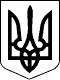 УКРАЇНАЖИТОМИРСЬКА ОБЛАСТЬНОВОГРАД-ВОЛИНСЬКА МІСЬКА РАДАМІСЬКИЙ ГОЛОВАРОЗПОРЯДЖЕННЯвід  28.11.2019  №  280(о)                                                                                                Про проведення заходів з нагоди                   Дня    Збройних    Сил    України                                        та Міжнародного  дня  волонтера     Керуючись пунктами 19, 20 частини четвертої статті 42 Закону України „Про місцеве самоврядування в Україні“, з метою вшанування ветеранів та військовослужбовців Збройних Сил України, учасників бойових дій, воїнів які захищають суверенітет, територіальну цілісність України, сприяння патріотичному вихованню молоді:     1. Затвердити  План заходів з нагоди Дня Збройних Сил України та Міжнародного дня волонтера (далі - план) згідно з додатком.       2. Відділу культури і туризму міської ради (Заєць Л.В.), управлінню освіти і науки міської ради (Ващук Т.В.), управлінню у справах сім’ї, молоді, фізичної культури і спорту міської ради (Циба Я.В.) організувати та провести заходи                          згідно затвердженого плану.  3. Управлінню житлово-комунального господарства, енергозбереження та комунальної власності міської ради (Богданчук О.В.) провести благоустрій територій біля Меморіалу загиблим учасникам АТО, Арки пам’яті Небесній Сотні та загиблим учасникам АТО.        4. Начальнику відділу з питань охорони здоров’я та медичного забезпечення міської ради (Дутчак Л.Р.) забезпечити чергування бригади швидкої допомоги під час проведення масових заходів.         5. Відділу інформації  та зв’язків  з  громадськістю  міської  ради                     (Талько О.М.) висвітлити заходи в місцевих засобах масової інформації.   6. Рекомендувати Новоград-Волинському відділу поліції Головного управління Національної  поліції  в Житомирській області (Заровний М.П.) забезпечити перекриття руху та охорону правопорядку під час проведення виставки військової техніки на площі Лесі Українки з 05 по 07 грудня                       2019 року.       7. Контроль за  виконанням цього розпорядження залишаю за собою.В.о. міського голови                                                                            О.В. Гвозденко                                                                                        Додаток                                                                                                                                                       до розпорядження міського  голови                                                                           від   28.11.2019   № 280(о)План заходів з нагоди Дня Збройних Сил України                                                                  та Міжнародного дня волонтераКеруючий справами виконавчого комітету міської ради                                                                              Д.А. РужицькийАркуш погодження №з/пНазва заходуМісце проведенняДата та час проведенняВідповідальні1Виховні години: години спілкування, круглі столи, зустрічі з учасниками Операції об’єднаних силЗаклади загальної середньої освіти 02-06.12.2019Ващук Т.В. керівники закладів освіти2Благодійні акції за участю волонтерських загонів «Серце до серця»Заклади загальної середньої освіти 02-06.12.2019Ващук Т.В. керівники закладів освіти3Сімейний вогник «Передай добро по коду»Центральна дитяча бібліотека                     ім. Олени Пчілки, бібліотека-філія              № 403.12.201916.00 год.Заєць Л.В.  Онищук Л.В.4Відео перегляд «Сила нескорених»Бібліотека-філія                № 504.12.2019Заєць Л.В.  Онищук Л.В.5Година пошани «Серцем покликані до милосердя»Бібліотека-філія              № 504.12.201915.00 год.Заєць Л.В.  Онищук Л.В.6Виставка військової технікиПлоща Лесі Українки05-07.12.2019Гараз І.В.7Фотовиставка «30-ть миттєвостей 30»Міський Палац культури імені  Лесі Українки05-07.12.2019Заєць Л.В. Антипчук І.Д.8Роздум-діалог «Дитячі  роздуми про волонтера»Центральна дитяча бібліотека                     ім. Олени Пчілки05.12.2019Заєць Л.В.  Онищук Л.В.9Відео презентація «Волонтерство – поклик  душі  і серця»Бібліотека-філія                               № 2, бібліотека-філія № 305.12.201912.00 год.Заєць Л.В.  Онищук Л.В.10Зустріч з волонтером «Давайте змінимо світ на краще»Центральна міська бібліотека                   імені Юрія Ковальського05.12.201914.00 год.Заєць Л.В.  Онищук Л.В.11Бесіда-діалог «Творімо добро разом»Бібліотека-філія № 105.12.201914.00 год.Заєць Л.В.  Онищук Л.В.12Урочистості та  святковий концерт Заслуженого академічного ансамблю пісні і танцю Збройних Сил УкраїниМіський Палац культури імені Лесі Українки05.12.201914.30 год.Гвозденко О.В. Пономаренко О.А.                    Колотов С.Ю.     Легенчук А.В. Ящук І.К. Ружицький Д.А. Заєць Л.В. керівники, працівники управлінь та відділів13Патріотичний кінозалМіський Палац культури імені Лесі Українки05.12.201918.00 год.Заєць Л.В.Циба Я.В. Антипчук І.Д. Ліберда В.А.14Патріотична вікторина «На варті України»Бібліотека-філія                № 306.12.201912.00 год.Заєць Л.В.  Онищук Л.В.15Змагання з міні-футболу серед військовослужбов- ців військового гарнізону    Ліцей № 1106.12.201913.00 год.Циба Я.В.Тимофєєва Л.С.16Відео урок «Слава і гордість українського народу»Центральна дитяча бібліотека                     ім. Олени Пчілки, бібліотека-філія № 406.12.201915.00 год.Заєць Л.В.  Онищук Л.В.17Відео презентація «Військова служба – поклик долі»Центральна міська бібліотека                   імені Юрія Ковальського06.12.201915.00 год.Заєць Л.В.  Онищук Л.В.18Виставка-привітання  «Уклін всім, хто Україну боронить»Бібліотека-філія             № 1, бібліотека-філія № 406.12.2019Заєць Л.В.  Онищук Л.В.19Патріотичний кінозалМіський Палац культури імені Лесі Українки06.12.201917.00 год.Заєць Л.В. Циба Я.В.  Антипчук І.Д. Ліберда В.А.Начальник відділу культури і туризму міської радиЗаєць  Л.В.______________________Секретар міської ради	Пономаренко О.А.______________________Перший заступник міського головиКолотов С.Ю.______________________Заступник міського головиЛегенчук А.В.______________________Заступник міського голови – начальник фінансового управління міської ради      Ящук І.К.______________________Керуючий справами виконавчого комітету міської радиРужицький Д.А.______________________Заступник керуючого справами виконавчого комітету, начальникорганізаційного відділу міської ради   Марчук Н.В.______________________Т.в.о. начальника юридичного відділу міської радиСтоцька Н.М._____________________Начальник відділу загальної роботи, з питань контролю та прийому громадян міської радиМартинюк Л.В. ______________________